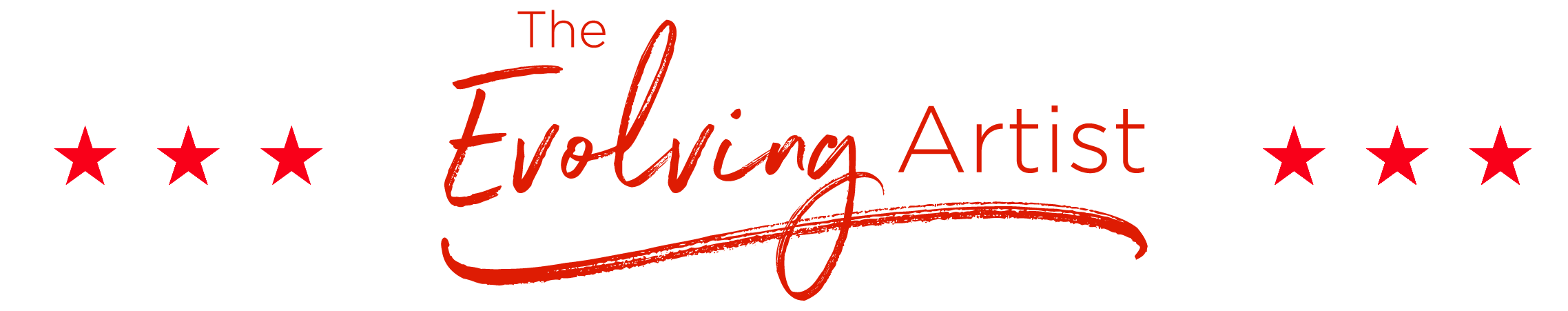 MONTHLY GOAL PLAN: APRIL 2018 LAST MONTH’S ACCOMPLISHMENTS: I appreciate having a VIP day with Jana, and getting to work with Jove again. I appreciate completing the online course page design, and loving it. I appreciate finishing the About Page copy. I appreciate finishing the Programs Page copy. I appreciate scheduling spring break vacation for me and the kids.  CLEAR VISION: I complete all my webcopy this monthCLEAR ACTIONS: Me: Meditation CourseMe: Fix CarLoved ones:  Gofundme.com for girlsBiz: Audio recordings from Paul Biz: MR copy completeBiz: ELS Copy completeBiz: Inside program page design complete Biz: Complete blog draft Biz: Email training docs to Wendy CLEAR ATTRACTIONS: I attract all the right people and situations to meet my goals this month 